УКРАЇНАЖИТОМИРСЬКА ОБЛАСТЬ НОВОГРАД-ВОЛИНСЬКА МІСЬКА  РАДАМІСЬКИЙ ГОЛОВАРОЗПОРЯДЖЕННЯвід   12.01.2021 № 8(о)Про  створення   робочої  групи з вивчення системи  організаціїхарчування     дітей  у  закладах   освіти     Новоград –Волинської міської територіальної  громади       Керуючись пунктами 19, 20 частини четвертої  статті 42 Закону України «Про місцеве самоврядування в Україні»,  з метою збереження здоров’я дітей, посилення контролю за організацією харчування дітей у закладах освіти міста:1. Створити  робочу групу з вивчення системи організації  харчування  дітей у закладах освіти Новоград – Волинської  міської територіальної  громади (далі – робоча група) та  затвердити  її  склад   (додаток).2.  Робочій групі:2.1. Здійснити з 01 лютого по 05 лютого 2021 року  в закладах  освіти міста  перевірку організації  повноцінного  збалансованого  харчування, роботи харчоблоків, організації постачання продуктів харчування та продовольчої сировини.    	2.2. Опрацювати питання щодо організації харчування дітей в закладах дошкільної освіти суб’єктами господарювання.2.3. Чергові перевірки здійснювати за необхідності, але не менше одного разу  в   рік.3. Розпорядження міського голови від 03.02.2017 № 26(о) «Про створення комісії з питань контролю за харчуванням дітей  у навчальних закладах  міста» визнати таким, що втратило чинність.4. Контроль за виконанням цього розпорядження покласти на заступника міського голови  Борис Н.П.Міський голова                                                                                М.П. БоровецьДодаток 							до  розпорядження міського голови							від  12.01.2021 № 8(о)Склад  робочої групи з вивчення системи організації  харчування  дітей в закладах освіти Новоград – Волинської міської територіальної громади Керуючий справами  виконавчогокомітету міської  ради                                                                           О.П. Доля БорисНаталія  ПетрівнаВащук Тетяна Володимирівна Гвозденко Оксана ВасилівнаДутчак Любомир Романович   Кащук Валентина Миколаївна Косяк Алла Миколаївна Крапівницька Світлана Вікторівна Мікац Олена Андріївна Мірзабекян Юра ЛеоновичОвдіюк Віктор ІвановичСухихАндрій ЮрійовичШирокопояс Олександр ЮрійовичЯкубов Віталій Олександровичзаступник міського голови, голова робочої групи;Члени  робочої групи:начальник управління освіти і науки міської ради;секретар  міської ради;начальник відділу з питань охорони здоров’я  та медичного забезпечення міської ради;начальник відділу державного нагляду за дотриманням  санітарного законодавства управління  Держпродспоживслужби в  Новоград – Волинському районі (за згодою);провідний економіст централізованої бухгалтерії управління освіти і науки;депутат міської ради, член комісії міської ради з питань містобудування, архітектури та земельних відносин (за згодою);в.о.начальника групи централізованого господарського забезпечення управління освіти і науки міської ради;депутат міської ради, член комісії міської ради з питань житлово - комунального господарства, екології та водних ресурсів (за згодою);голова постійної комісії міської ради з питань депутатської етики, дотримання законності та охорони прав і свобод громадян (за згодою);голова постійної комісії міської ради з питань міського бюджету, комунальної власності та економічного розвитку (за згодою);голова постійної комісії міської ради з питань соціальної політики, охорони здоров’я, освіти, культури та спорту (за згодою);заступник міського голови.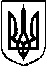 